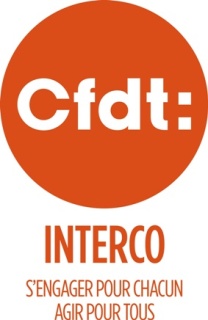 FICHE D'INSCRIPTION STAGIAIREà retourner au syndicat Interco 27Je m'inscris à la formation :………………………………………………………………………………………………….Lieu et dates :………………………………………………………………………………………………………………….NOM et Prénom (en majuscules) Mme ou M (précisez)…………………………………………………......................…………………………………………………………………………………………………………………………………..Adresse personnelle :………………………………………………………………………………………………………...…………………………………………………………………………………………………………………………………..Code postal :…………………Ville :………………………………………………………………………………………....Tel :……………………….………………………………Courriel :………………………………………………………….Date de naissance : …../…../…..Si tu es porteur d’un handicap, merci de nous le signaler afin de t’accueillir dans de bonnes conditions Fauteuil roulant	 mal voyant	 mal entendant   autres (précisez)………………………Métier - emploi.……………………………………………………………secteur public/secteur privé (rayez la mention inutile)Titulaire ou contractuel (rayez la mention inutile) 	Employeur : ………………………………………………………………Catégorie :	 A	B	C  (rayez les mentions inutiles)  Année d'adhésion ……………………Section :…………………………………………………………………………….Mandats syndicaux:Section : conseil / bureau / secrétaireSyndicat : conseil / commission exécutive / secrétaire / trésorier / responsable syndicalisation / responsable formationSecteur privé : délégué syndical / Représentant de section syndicaleStructures CFDT : conseil UD / bureau UD / conseil URI / bureau URI / autre………………………………………..Mandats de représentant du personnel : CT / CHSCT / CAP / CCPD / DP / CE / RSS / COS / CNFPT / autre …………………………………………………………………………………………………………...... (rayez les mentions inutiles)Est-ce ma première formation syndicale ? oui	non		…/…Précisez les formations suivies et les structures organisatrices ((je complète sur papier libre si nécessaire) …………………………………………………………………………………………………………………………………..…………………………………………………………………………………………………………………………………………….………………………………………………………………………………………………………………………………………………………………………………………………………………………………………………………….………………………………………………………………………………………………………………………………….………………………………………………………………………………………………………………………………….………………………………………………………………………………………………………………………………….………………………………………………………………………………………………………………………………….………………………………………………………………………………………………………………………………….………………………………………………………………………………………………………………………………….Pour quelles raisons ai-je souhaité participer à cette formation ? ((je complète sur papier libre si nécessaire) ………………………………………………………………………………………………………………………………….………………………………………………………………………………………………………………………………….………………………………………………………………………………………………………………………………….………………………………………………………………………………………………………………………………….………………………………………………………………………………………………………………………………….………………………………………………………………………………………………………………………………….………………………………………………………………………………………………………………………………….………………………………………………………………………………………………………………………………….………………………………………………………………………………………………………………………………….………………………………………………………………………………………………………………………………….………………………………………………………………………………………………………………………………….